　　令和５年度みえ森林教育　企業講座ＳＤＧｓ時代の企業における森林とのつきあい方について考える ｖｏｌ.３～ 三重の資源、森と木をどう活かすか　～◆「電子申請・届出システム」または下記申込用紙にて郵送、ＦＡＸまたはe-mailでお申し込みください。※ 申込書にご記入いただいた情報は、本講座の運営以外の目的で使用することはありません。本講座を受講された方を対象に、年明けにステップアップ講座（仮称）の開催を計画しております。具体的な内容については、本講座の中で協議・検討していきます。【お問い合わせ】　　三重県林業研究所普及・森林教育課　担当：佐野　本田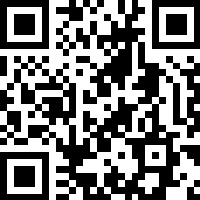 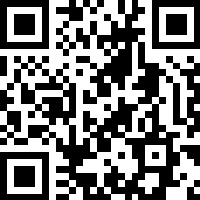 〒515-2602　津市白山町二本木3769-1　　TEL：059-262-5352　　FAX：059-262-0960ｅ-mail：miefa2@pref.mie.lg.jp・２日とも受講可能な方を対象とし、1企業につき2名までご参加いただけます。・申込受付は先着順とし、定員に達した時点で締め切ります。事業者名（ふりがな）業種ご住所〒ｔｅｌ参加者名　①（ふりがな）所属e-mail役職参加者名　②（ふりがな）所属e-mail等連絡先役職・森林や木材、林業について知りたいことや、本講座に期待することなどご記入ください。